Come and have fun exploring art projects and discover your creativity! Your work may include ceramics, drawing, painting, paper mache, batik, collage, paper making, bookbinding, printmaking, sculpture, or creative projects using recycled materials. Students work on different projects each day, building skills and patience as they take art ideas from concept to creation. Each week presents different projects. Class time is punctuated by outdoor breaks for recess or artwork in the adjoining park and playground with secure supervision. All supplies are included; students need to bring their own snacks and lunch. Students must have completed kindergarten to enter the program. Classes are suitable for children age 6 (entering first grade) up to and including age 12; children ages 12-15 are welcome to apply to become Art Assistants. Tuition is based on the length of time the student is present; art instruction and class projects areworked on between 9-12 and 1-4 (different projects for am and pm). The additional time in the extended sessions is used for supervised quiet reading and drawing (or time to eat lunch, for those sessions that cover the noon – 1 pm hour). Early and/or late fees of $1 per minute will be billed if students are present outside their enrolled time periods. If you may need to be early or late for any of our “Art Only” sessions, please please book an “Extended” session instead. Credit will be given for cancellations received by mail, in writing, by NeoArtSchool, LLC, 2 weeks prior to the start of your class. There are no cash refunds. The $25 registration fee is per student, is non-refundable and applies toward the Summer 2017 program. In order for registration to be processed, we must receive a completed and signed registration form along with tuition and the $25 processing fee. Please note: we do not accept emailed registrations, registrations attached to emails, electronic checks or credit card payments. Confirmations will be sent by email upon receipt of your registration and tuition/fee. Please read the attached Registration Policies for complete school rules, change policies and behavior expectations.Program Options, Monday through Friday           June 17th- August 30th 2019Please see next page for Teen Art Assistant Program.Registration form is on page 5.Art Assistant Program  Ages 12-15If you are an older student who loves art and working with younger students, this program will help you to reach your goals!   a younger student during class, helping them explore their creativity. Use your own projects to demonstrate techniques and approaches to problem-solving. Applicants need to include a brief explanation in writing of why they would like to be an art assistant with their registration.  Priority is given to former Neo Art students; two assistants per week will be selected from applicants.  Register early for optimal placement! May qualify for community service hours – check with your child’s school! Art Assistants are a valuable part of the program and are expected to be on time and attend all days of their session. Full Day Program (8:00 am – 5pm)  $300/week       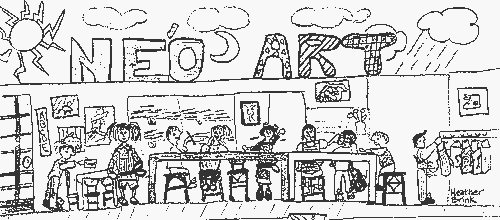  was established in 1982 by Linda Demirel Barnes to encourage students to use art as a means of self-discovery, problem solving and enjoyment while seeking the intrinsic value of the art process and product.  We became NeoArtSchool, LLC, in 2012 and are the oldest, locally owned children's art school in . Our award winning school artwork has been featured on television, in movies and in print.  Our curriculum includes technique development and creative exploration combined with environmental awareness -- to recycle, reuse, rethink and recreate with more than just traditional art materials.  Maintaining high quality artwork in hand with student comfort and safety has always been paramount to our success!  Thank you for your support of art education. We welcome your input and appreciate your patronage!  “Be smart, take part, do art.”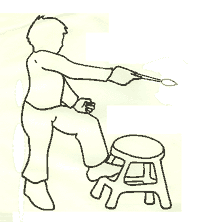  thanks the readers of Seattle Metropolitan Magazine for awarding us “Best of the City.” Thank you !Summer 2019 Registration PoliciesTuition: Only completed and signed registrations that are received with the $25 processing fee and tuition will be processed to secure a spot. Your non-refundable registration fee covers the entire summer and is paid once. Please note: we do not accept emailed registrations, registrations attached to emails, electronic checks or credit card payments.Class Confirmations: Confirmations will be sent by email upon receipt of your registration. If your requested class is full, we will contact you shortly after the receipt of your registration to consult with you on alternative plans. Please complete and bring your confirmation letter on the first day of class for check-in. It contains information we need to serve your child. Absences, Refunds & Credits: The $25 registration fee is per student, is non-refundable and applies only toward the Summer 2017 program. Credit will be given for cancellations received by US Mail, in writing, at NeoArtSchool, LLC, at least 2 weeks prior to the start of your class.  There are no cash refunds. If your child is absent, we cannot prorate tuition or offer make up classes during the summer program. No refund or credit is given to students who are asked to leave the program due to behavioral problems. We do not accept emailed cancellations.Changes: We charge a $10 administrative fee per change request per child. Change requests must be received by US Mail, in writing, at least two weeks in advance, accompanied by the administrative fee, in order to be considered. We will make every effort to accommodate your request. If classes are full for the new week you request, we will call you to discuss alternatives.  A credit for the tuition will be given if a suitable week cannot be found. We do not accept email change requests.Attendance:  prides itself on offering a structured program with a curriculum and lesson plans that include a schedule of instruction and work periods. These all work together to help students achieve creative productivity. We are not an open studio or a day care. If your child arrives late, leaves early or misses days, they will possibly miss out on finishing their project, or they may have trouble catching up to their peers. This can be distressing to most children. Please try to send your child to all the sessions they sign up for and minimize late arrivals and early departures. We appreciate it!Arrival/Departure Times: When your child arrives too early or stays after their assigned time, theyliterally may be in the chair another child has reserved! It is vitally important that you bring yourchild no earlier than the start time of their program and pick them up promptly at their designatedpick-up time. Students in the Full Day EXTENDED (8am-5pm) or Morning EXTENDED (8am-1pm) programs have the flexibility to arrive any time between 8-9am. Students in the Full Day EXTENDED (8am-5pm) or Afternoon EXTENDED (1-5pm) programs also have the flexibility to be picked up between 4-5pm. Other students arrive at 9am (Full Day Art and Morning Art Only) or 1pm(Afternoon Art Only and Afternoon EXTENDED) and depart at noon (Morning Art Only) or 4pm (FullDay Art or Afternoon Art Only). Early and late fees of $1 per minute will be billed if students arepresent outside their enrolled time periods. If you may need to be early or late for an “Art Only” session, please book an “Extended” session. We are not responsible for children droppedoff at Neo outside of actual registered time.Sign-in/Sign-Out: Please remember to sign your child in and out each day on the clipboard outside the classroom. If you drop off or pick up your child during an outdoor break, please advise one of the supervising teachers that your child is leaving or arriving in addition to signing in/out on the clipboard. This is for your child’s security; we must insist on your cooperation!Lunch/Snacks: Please pack a lunch and the appropriate number of snacks daily for your child. Because we eat outside in the park, please use a nylon lunch bag; paper or plastic bags will be scavenged by aggressive crows!  A bathroom is available in the park; additionally, hand sanitizer is available at lunchtime. Please put your child’s name on their lunch and make sure to pack liquids (no glass containers). Please limit the sugar content in your child’s lunch, snacks and beverages; we appreciate creating a mellow and healthy environment. And, don’t forget a water bottle!Dress Code: Wear clothes that can get dirty – we are no longer using shared smocks. Children must wear shoes that fasten to their feet; sandals must have a heel strap. NO FLIP FLOPS! This is for the safety of your children on the climbing equipment in the park. Please put sunscreen on your child each day before camp; we go outside for lunch and breaks, weather permitting. Bring a jacket or raincoat in case it's chilly or moist outside.Behavior: We have a seriously creative approach to art; please attend with a focused attitude. Behavior that disrupts the orderly operation of NeoArtSchool, LLC, interferes with a student's ability to participate in art instruction and/or constitutes bullying will not be tolerated, whether it is directed toward staff,  other students or property.  If your child cannot control their behavior, and/or needs constant attention to do so, we will contact you and require you to pick up your child immediately. There is no refund or credit for a child asked to leave the program for behavioral reasons. NeoArtSchool, LLC, strives to create a safe, welcoming environment for all students where teachers and students can direct their energies toward making art. NSF Checks: A $40 fee will be charged for any insufficient funds check. We regret to say that the $40 charge will accrue for each time we submit or resubmit the check. Repayment must be in the form of a cashier's check, and include the original class fee amount plus the NSF fee(s).Tax ID: Our Tax ID is: 81 - 4603751. Summer 2019 Registration FormNote: Please write legibly, especially emergency information. In an emergency, your child’s safety is based on this information. Please be complete. We need your email to confirm your registration; so please make it easy to read.Student Name: ______________________________ Gender: __ Age: __ Birth Date: _______Address: _________________________________ City/State: _____________ Zip: _______Parent* Names: ____________________________________ Home Phone: ________________Parent Email address/es: Parent Work/Cell Phones: ______________________________________________________Emergency Contact Name: ____________________ Work/Cell Phones: ___________________Registering with a sibling/friend? __ Yes __ No; Name of sib/friend ______________________Dietary Restrictions: ____________________ Grade & School in Fall 2016________________ Medical Conditions & Allergies ___________________________________________________Characterize your child (required): _______________________________________________________________________________________________________________________________________________________________________________________________*Parent refers to parents and/or guardians.Medical Release: I, ____________________ agree to allow my child, _____________________ to receive medical treatment, should the need arise.  I also give my permission for my child to be transported to the nearest hospital in the event of medical emergency.  As parent and/or guardian of the above named child, I promise to hold NeoArtSchool, LLC,  harmless from any liabilities it may incur from the above named minor in connection with participation in art classes except as might arise because of negligence on the part of NeoArtSchool, LLC. I understand and agree to abide by the Registration Policies established regarding attendance times, absences, refunds, credits for tuition and behavioral expectations. I will sign my child in/out on a daily basis.____________________________________    ___________________________     _____________Signature of Parent/Guardian                                  Relationship to Child	                     DatePhoto Release: I give permission for my child to be photographed and/or videotaped in NeoArtSchool, LLC, activities. I understand and agree that all rights to these photographs and videos are reserved by and shall become the property of NeoArtSchool, LLC, and may be used by NeoArtSchool, LLC, for promotion and publicity by NeoArtSchool,LLC, including on the website, in print media, on television, or online. No children’s names will be associated with photos. _____ Accept | Decline _____ (Initial One) ____________________________________    ___________________________     _____________Signature of Parent/Guardian                                  Relationship to Child	                     DateProgram Option                   Week #      Date                          Time                           FeeExample: Full Day Art                    2                June 15 – 19                  9 am – 4 pm                      $375.00_   ____________________      _______     ______________      _____________            ___________________________      _______     ______________      _____________            _______								                 Registration Fee        +25.00                                                                        Total Fee Enclosed     _______Please return to Neo Art School, 4649 Sunnyside Avenue North, Room 121, Seattle, Washington 98103. Only completed and signed registrations that are mailed with the $25 processing fee and tuition will be processed to secure a spot. Confirmations will be sent by email upon receipt of your registration. If you’d like us to contact you to answer any questions about camp or your registration, please indicate so on the registration form. You can also call 206-632-2530 or email neoartschool@gmail.com  Our Tax ID is: 81 - 4603751. ProgramHoursCostArrive at: Depart at:Full Extended Day Art8 am – 6 pm$4258 – 9 am4 – 6 pmMorning ExtendedHalf Day Art8 am – 1 pm$2258 – 9 am12 – 1 pmAfternoon Extended Half Day Art1 pm – 6 pm$2251 pm4 – 6 pmFull Day Art Only9 am – 4 pm$3759 am4 pmMorning Art Only9 am – noon$1809 amNoonAfternoon Art Only1 pm – 4 pm$1801 pm4 pm